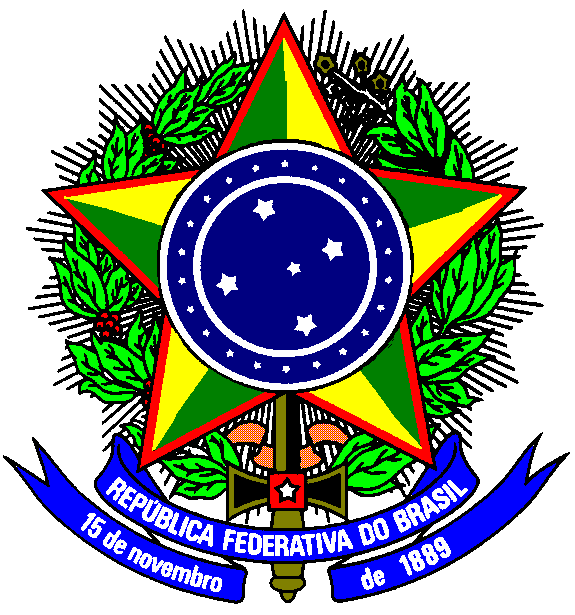 MINISTÉRIO DA EDUCAÇÃOINSTITUTO FEDERAL DE EDUCAÇÃO, CIÊNCIA E TECNOLOGIA DE SÃO PAULOCAMPUS SÃO PAULOEDITAL DE INSCRIÇÃO DO PROGRAMA AUXÍLIO PERMANÊNCIA (PAP) -           1º SEMESTRE DE 2021 N.º SPO.033, DE 05 DE MAIO DE 2021ANEXO IVPENSÃO ALIMENTÍCIAEu, ______________________________________________________________, portador(a) do RG nº ____________________ e do CPF nº ________________________________, residente e domiciliado (a) à rua___________________________________________________ nº______ Bairro _________________________Cidade________________, declaro, para os devidos fins, que pago pensão alimentícia para ______________________________________________________________, portador(a) do RG nº __________________ e do CPF  nº ____________________ ou Certidão de Nascimento nº _________________ Livro nº _____ e Folhas _________________, no valor de R$ ____________ mensais.São Paulo, ____ de __________________ de 2021.*Código Penal – FALSIDADE IDEOLÓGICAArt. 299: Omitir, em documento público ou particular, declaração que dele devia constar, ou nele inserir ou fazer inserir declaração falsa ou diversa da que devia ser escrita, com o fim de prejudicar direito, criar obrigação ou alterar a verdade sobre fato juridicamente relevante:Pena - reclusão, de um a cinco anos, e multa, se o documento é público, e reclusão de um a três anos, e multa, se o documento é particular.